Better Outcomes with Alternative SolutionsWhile working with parents and speaking with NCP’s in your case load, the parent identifies that they are struggling with barriers that prevent them from meeting their obligation.  You, being the great SEO that you are, immediately think about Alternative Solutions. You provide the website, number, or email and hope that they will contact the Program. Maybe you even see that they did, but it may not have the result you had hoped for. What happened? 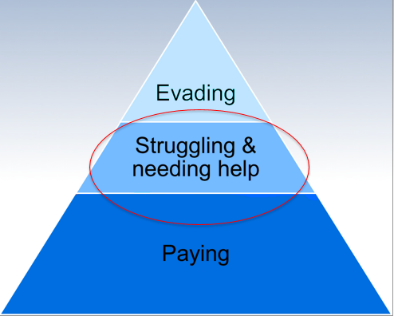 What makes someone a good candidate for Alternative Solutions?  Well, there are many elements to success. Let’s take a look at some key points to keep in mind: 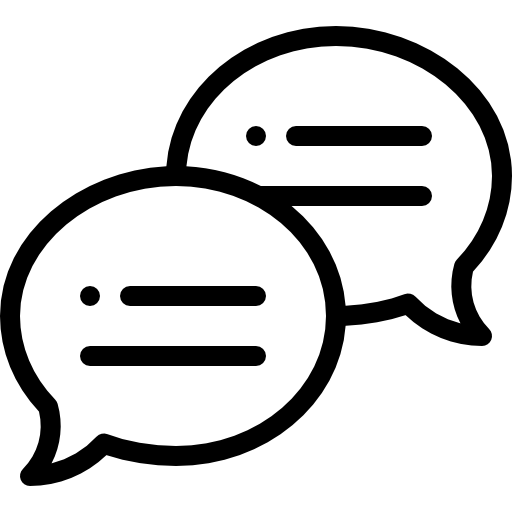 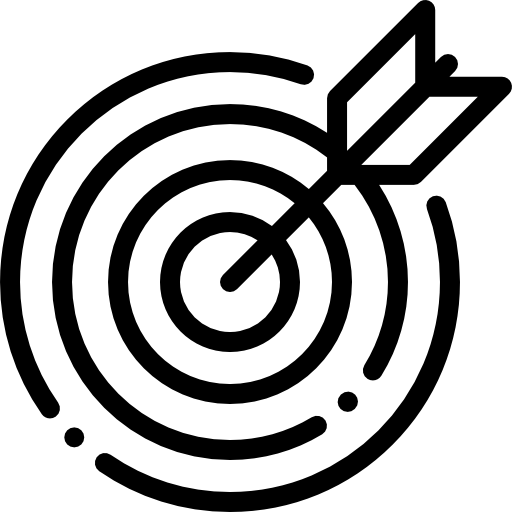 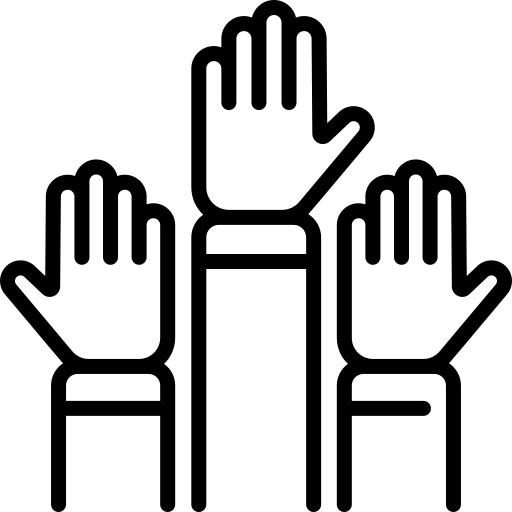 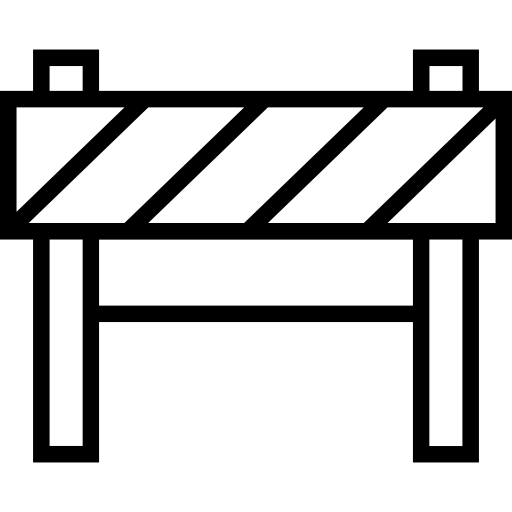 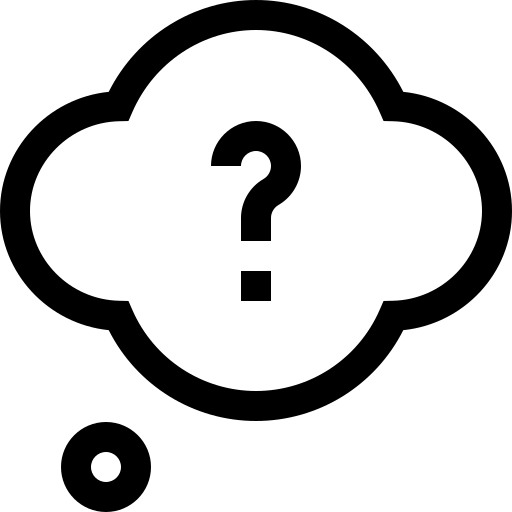 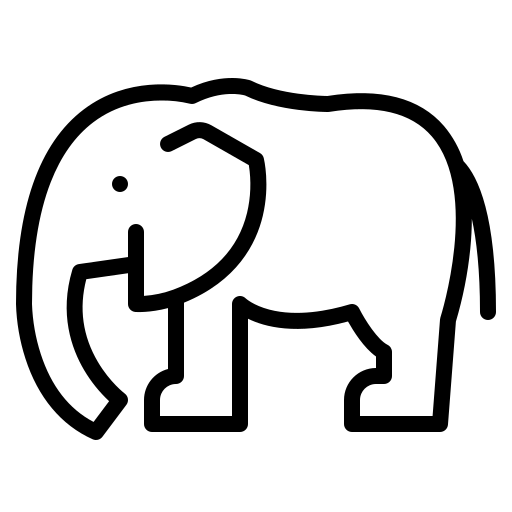 So what does a typical Alternative Solutions Program parent look like?Parent facing barriers. Examples:Employment Needs - Unemployed, under-employed, Limited Employment History Criminal History – Incarceration, Community Supervision, Significant Legal Financial Obligations, and License SuspensionExperiencing Homelessness – In Need of Housing Assistance, In Danger of Losing Housing, or Safe Temporary ShelterEducation needs – No High School Diploma or GED; Seeking Vocational Training or Secondary EducationHealth Concerns – Substance Abuse, Mental Health Treatment, Medical or Dental Care